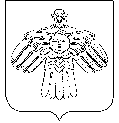 ОТДЕЛ ОБРАЗОВАНИЯ АДМИНИСТРАЦИИ МУНИЦИПАЛЬНОГО ОБРАЗОВАНИЯ ГОРОДСКОГО ОКРУГА «ИНТА» «ИНТА» КАР КЫТШЫН МУНИЦИПАЛЬНÖЙ ЮКÖНЛÖН АДМИНИСТРАЦИЯСА ВЕЛÖДАН ЮКÖНМУНИЦИПАЛЬНОЕ БЮДЖЕТНОЕ ОБЩЕОБРАЗОВАТЕЛЬНОЕ УЧРЕЖДЕНИЕ «ЛИЦЕЙ № 1 Г. ИНТЫ»«1 №-А ЛИЦЕЙ ИНТА КАР» МУНИЦИПАЛЬНÖЙ ВЕЛÖДАН СЬÖМКУД УЧРЕЖДЕНИЕОтчето деятельности муниципального ресурсного центра по работе с одаренными детьми на базе МБОУ «Лицей №1 г. Инты» за 2017-2018 учебный год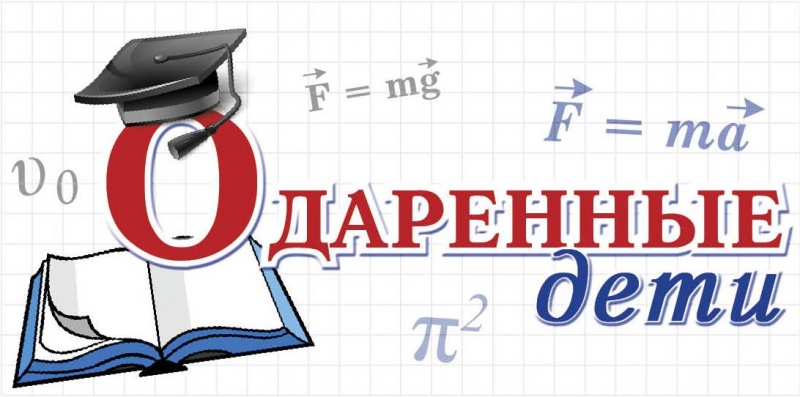 Инта, Республика Коми2018г.Одной из важнейших задач Государственной программы Российской Федерации «Развитие образования» на 2013-2020 годы и его основным направлением «Выявление и поддержка одаренных детей и молодежи» является выстраивание системы поиска и сопровождения талантливых детей. Раскрытие и реализация их талантов важны не только для одаренного ребенка как для отдельной личности, но и для общества в целом. Удовлетворение этой потребности может быть достигнуто путем создания целостной системы работы с одаренными детьми.Работа с одаренными детьми в муниципальном образовании городского округа «Инта» осуществляется в соответствии с Концепцией общенациональной системы выявления и развития молодых талантов, Указом Президента РФ «О Национальной стратегии действий в интересах детей на 2012-2017 годы», государственной программой Федеральными государственными образовательными стандартами, муниципальной программой «Развитие образования в 2015 – 2017 гг. и на период до 2020 г.» и иными нормативно-правовыми актами.Согласно приказу отдела образования администрации муниципального образования городского округа «Инта» №332 от 08.12.2017 года  «Об утверждении Положения о муниципальном ресурсном центре по работе с одаренными детьми», приказу №333 от 08.12.2017 года  «Об утверждении Порядка формирования и ведения электронного банка данных «Одаренные дети муниципального образования городского округа «Инта», №334 от 08.12.2017 года  «О создании муниципального ресурсного центра по работе с одаренными детьми на территории муниципального образования городского округа «Инта», в соответствии с соглашением с Муниципальным казенным учреждением «Городское учреждение народного образования» от 21.10.2015 г., с 09.12.2017 г. МБОУ «Лицей №1 г. Инты» стал базовой площадкой по работе с одаренными детьми.Цель муниципального ресурсного центра по работе с одаренными детьми – создание оптимальных условий на территории муниципального образования городского округа «Инта» для выявления одаренных и талантливых детей, формирования эффективной социально-образовательной среды для их обучения, воспитания и развития.Задачи:Совершенствование системы выявления, психолого-педагогического сопровождения и поддержки одаренных детей на муниципальном уровне;Формирование ресурсной базы по работе с одаренными детьми на территории МОГО «Инта», включающей нормативно-правовое, информационное, методическое и программное обеспечение;Аккумулирование и транслирование передового опыта работы с одаренными детьми, накопленного образовательными организациями, расположенными на территории МОГО «Инта»;Планирование, мониторинг и анализ работы с одаренными детьми на муниципальном уровне;Формирование и пополнение многокомплектного банка данных о системе работы с одаренными детьми на территории муниципального образования городского округа «Инта»;Развитие сетевого и межведомственного взаимодействия муниципальных образовательных организаций в сфере работы с одаренными детьми;Организация и проведение мероприятий по повышению профессиональной компетентности педагогов, работающих с одаренными детьми и талантливой молодежью;Организация информационно-методического и психолого-педагогического сопровождения в работе с одаренными детьми, их родителями (законными представителями) и другими участниками образовательных отношений.Состав совета ресурсного центра по работе с одаренными детьми:Руководитель Совета ресурсного центра по работе с одаренными детьми: Ризельян Ж.И., директор МБОУ «Лицей № 1 г. Инты»;Заместители руководителя Совета:Закревская И.С., заведующий методическим центром МКУ «ГУНО»; Лопатченко З.Д., заместитель директора по научно-методической работе МБОУ «Лицей №1 г. Инты»;Секретарь Совета – Савельева Н.И., старший методист сектора дошкольного, общего и дополнительного образования МКУ «ГУНО»;Члены Совета:Березина М.Н., старший методист Отдела образования администрации МОГО; Селезнева О.М., заместитель директора по научно-методической работе МБОУ «Гимназия № 2»; Дмитраш О.А., педагог дополнительного образования МБОУ «Гимназия № 2»; Шишкина Е.М., заместитель директора по БТиЖ МБОУ «СОШ № 5»; Егорова О.И., учитель начальных классов МБОУ «СОШ № 10»; Торлопова С.Г., заместитель директора МБУДО ЦВР.На сайте Отдела образования администрации МОГО создана страница – Муниципальный ресурсный центр по работе с одаренными детьми:http://образинта.рф/municipalnyy-centr-podderzhki-i-razvitiya-odarennyh-detey/В 2017 году работа с одаренными детьми муниципальным ресурсным центром проводилась в соответствии с планом работы центра и планами работы общеобразовательных организаций и организаций дополнительного образования.Было обеспечено нормативно-правовое сопровождение Центра. Изданы следующие документы:Приказ Отдела образования администрации МОГО «Инта» от 08.12.2017 № 332 «Об утверждении Положения о муниципальном ресурсном центре по работе с одаренными детьми».Приказ Отдела образования администрации МОГО «Инта» от 08.12.2017 № 333 «Об утверждении Порядка формирования и ведения электронного банка данных «Одаренные дети муниципального образования городского округа «Инта».План мероприятий для учащихся и воспитанников муниципальных образовательных организаций, расположенных на территории МОГО «Инта», проводимых в рамках деятельности муниципального ресурсного центра по работе с одаренными детьми.Приказ Отдела образования администрации МОГО «Инта» от 08.12.2017 № 334 «О создании муниципального ресурсного центра по работе с одаренными детьми на территории муниципального образования городского округа «Инта».Межведомственный план работы с одаренными (талантливыми) детьми и молодежью на территории МОГО «Инта».Модель деятельности ресурсного центра по работе с одаренными детьми во взаимодействии с ведомствами и организациями на территории МОГО «Инта».Пакет документов по работе с одаренными детьми  на территории муниципального образования городского округа «Инта» в 2018г. был дополнен следующими документами:Приказ Отдела образования администрации МОГО «Инта» от 26.04.2018 № 164 «Об утверждении Положения о муниципальном опорном центре дополнительного образования детей». Приказ Отдела образования администрации МОГО «Инта» от 28.04.2018 № 165 «О работе муниципального опорного центра дополнительного образования детей на территории муниципального образования городского округа «Инта».	Система деятельности по организации работы с одаренными и талантливыми детьми в образовательных  организациях МОГО «Инта» включала в себя: 1) выявление одаренных и талантливых детей: анализ особых успехов и достижений обучающихся; создание банка данных по талантливым и одаренным детям.  		Сформирован электронный банк данных «Одаренные дети муниципального образования городского округа «Инта».2) помощь одаренным учащимся в самореализации их творческой направленности: создание для ребенка ситуации успеха и уверенности; наличие на территории муниципалитета общеобразовательных организаций с углубленным и профильным изучением отдельных предметов; формирование и развитие сети дополнительного образования; организация научно-исследовательской деятельности; организация и участие в интеллектуальных играх, творческих конкурсах, предметных олимпиадах, научно-практических конференциях; 3) контроль  развития познавательной деятельности одаренных школьников: тематический контроль знаний в рамках учебной деятельности; мониторинг  участия одаренных и талантливых детей в конкурсах разного уровня; 4) поощрение и стимулирование одаренных детей: публикации в СМИ;стенды «Отличники учебы», «Лучшие спортсмены», «Гордость школы»; система поддержки талантливых и одаренных детей на уровне муниципалитета (денежные вознаграждения муниципального образования городского округа «Инта» для одаренных детей и талантливой молодежи сферы физической культуры, спорта и молодежной политики, новогодняя елка руководителя администрации для одаренных детей, организация экскурсионных поездок, летнего отдыха);работа с родителями (законными представителями) одаренных детей: совместная практическая деятельность одаренного ребенка и родителей (законных представителей); поощрение родителей одаренных детей на уровне муниципалитета; 6) работа с педагогами: обучающие семинары по вопросу работы с одаренными детьми, мастер-классы, методические и советы; 7) взаимодействие образовательных организаций с другими учреждениями.	Центром по работе с одаренными детьми совместно с Отделом образования администрации МОГО «Инта» разработан комплекс мероприятий для детей разного возраста, предполагающий создание «ситуации успеха».   		На основании приказа Отдела образования администрации МОГО «Инта»  от 27.09.2017 года   № 257  проводился Конкурс, посвящённый юбилейным датам коми писателей и поэтов. Он был организован с целью формирования интереса к художественному слову, развития умения чувствовать красоту и выразительность поэтического слова.	В Конкурсе приняли участие 17 обучающихся из 8 образовательных организаций: МБОУ «СОШ № 3», «СОШ № 5», «СОШ № 9», «СОШ № 10», «Лицей № 1 г.Инты», «Гимназия № 2», Гимназия № 3, МБУКДО ЦВР.	Победители Конкурса: Вокуева Александра (МБОУ «Лицей № 1 г. Инты»), Осетров Дмитрий (МБОУ «Гимназия     № 2»), Матов Владислав (МБОУ «Гимназия     № 2»), Ломоносова Арина (МБУ ДО ЦВР), группа учащихся МБУ ДО ЦВР (МБУ ДО ЦВР).	Организационный комитет отметил высокий уровень исполнения художественных произведений участниками Конкурса. Выбранные произведения соответствовали тематике.	Победители Конкурса приняли участие в республиканском конкурсе, посвящённом юбилейным датам коми писателей и поэтов. По итогам республиканского конкурса Вокуева Александра, ученица МБОУ «Лицей № 1 г. Инты», признана призёром.	Во исполнение приказа Отдела образования администрации МОГО «Инта» от 17.10.2017 г. № 282 «О проведении муниципального турнира «Лингвистическая регата» среди учащихся образовательных организаций, расположенных на территории МОГО «Инта»27 октября2017года на базе МБОУ «Лицей №1 г. Инты» был проведен муниципальный турнир «Лингвистическая регата», в котором приняли участие 16 команд из общеобразовательных организаций: МБОУ «СОШ №5», МБОУ «СОШ № 6», МБОУ «СОШ №8»,МБОУ «СОШ № 9»,МБОУ «СОШ №10»,МБОУ «Лицей №1 г. Инты», МБОУ «Гимназия №2», МБОУ Гимназия №3.  Итоги турнира (6 класс):I место – МБОУ «Лицей №1 г. Инты» (Денисов Игорь, Жигулина Анна, Ли Константин, Митюхин Ярослав, Николаенко Анастасия, Чубарук Павел)II место – МБОУ «СОШ №9» (Завялова Яна, Кондратьева Анастасия, Меладзе Кирилл, Скорнякова Юлия, Фиалко Екатерина, Шаверин Дмитрий)III место – МБОУ «СОШ №9» (Ефремова Ксения, Кулагина Елизавета, Певченко Анастасия, Малафеев Данил, Храбрых Денис, Чебыкина Анастасия)Итоги турнира (7 класс):I место – МБОУ Гимназия №3 (Гостев Владимир, Блинов Ярослав, Кирюхина Екатерина, Кутузова Элеонора, Филиппов Владислав, Утин Захар)II место – МБОУ «Гимназия №2» (Васильева Мария, Злобин Дмитрий, Ивахо Вадим, Пакшина Дарья, Осипова Оксана, Чернова Полина)III место – МБОУ «СОШ №10» (Алексеева Анна, Карналюк Даниил, Мудрая Екатерина, Баклаг Лора, Ковалева Татьяна, Лоуренс Ирина)	Во исполнение постановления администрации МОГО «Инта» от 14.02.2018 №2/238 «О проведении муниципального турнира «Интеллектуальный марафон-2018» среди обучающихся образовательных организаций, расположенных на территории МОГО «Инта», и приказа Отдела образования администрации МОГО «Инта» от 21.02.2018 № 72 «Об организации проведения муниципального турнира «Интеллектуальный марафон-2018» с 26 по 28 февраля 2018 года на базе МБОУ «Лицей №1 г. Инты» был проведен муниципальный турнир «Интеллектуальный марафон-2018»: 26февраля– интеллектуальная игра «Что? Где? Когда?», 27 февраля – индивидуально-командный  тур и отборочные игры интеллектуально-дискуссионной игры «Дебаты», 28 февраля – командный тур, игра «Интеллектуальное ассорти», полуфинал и финал интеллектуально-дискуссионной игры «Дебаты». Всего в турнире приняло участие 9 команд из общеобразовательных учреждений: МБОУ «СОШ №5», МБОУ «СОШ №8», МБОУ «СОШ №9», МБОУ «СОШ №10», МБОУ «Лицей №1 г. Инты», МБОУ «Гимназия №2», МБОУ Гимназия №3, ГПОУ «Интинский политехнический техникум» и МОУ «Гимназия №1» г.Печора.	В рамках муниципального турнира «Интеллектуальный марафон-2017» среди обучающихся образовательных организаций, расположенных на территории МОГО «Инта», для руководителей команд и учителей города был проведен семинар «Современные подходы к работе с одаренными детьми: опыт и инновации». В нем приняло участие 65 педагогов образовательных организаций города.	Во исполнение приказа Отдела образования администрации муниципального образования городского округа «Инта» от 11 апреля 2018 г. № 138 «О проведении  муниципального  фестиваля «Поэзия без границ», посвященного 73 годовщине  Победы в Великой Отечественной войне» 7 мая 2018 года на базе Муниципального бюджетного общеобразовательного учреждения «Гимназия № 2» был проведен  муниципальный фестиваль «Поэзия без границ» для учащихся  5-9 классов образовательных организаций, расположенных на территории МОГО «Инта».  В Фестивале приняли участие 40 учащихся из 8 образовательных организаций города: МБОУ «СОШ № 3», МБОУ «СОШ № 5», МБОУ «СОШ № 8», МБОУ «СОШ № 9», МБОУ «СОШ № 10», МБОУ «Лицей № 1 г. Инты», МБОУ Гимназия № 3, МБОУ «Гимназия № 2». 	Участники  Фестиваля продемонстрировали хорошее владение «художественным словом», дикцию, выразительность и эмоциональность, умение использовать интонационные элементы и умение раскрыть и передать основное литературное содержание произведения.  Отдельные номера отличались качеством композиции, гармоничностью построения.  Участники Фестиваля использовали средства художественного оформления номеров.       Во исполнение приказа Отдела образования администрации муниципального образования городского округа «Инта» от 29.03.2018 № 121 «О проведении  Экспресс-экзамена по английскому языку  «Stop Exam Fever - 2018» 28 апреля 2018 года на базе Муниципального бюджетного общеобразовательного учреждения «Гимназия № 2» был проведен  Экспресс-экзамен по английскому языку  «Stop Exam Fever - 2018» для учащихся  8-9 классов образовательных организаций, расположенных на территории МОГО «Инта».        Структура Экспресс-экзамена с учетом специфики учебного предмета «Иностранный язык (английский)» представляла собой поэтапный контроль в разных видах речевой деятельности: «Говорение», «Письмо», «Аудирование», «Видеозадание», «Грамматика и лексика».       Экспресс-экзамен  прошёл на высоком организационном и техническом уровне. Для проведения экзамена использовались современные аудиовизуальные средства, программное обеспечение (программа тестирования «VOTUM», программа записи речи «Virtual recorder», что позволило  представить экзаменационный материал в трех форматах: текстовом, аудио и видео.       В проведении экзамена приняли участие 14 учащихся из 7 образовательных организаций, расположенных на территории МОГО «Инта»: МБОУ «СОШ № 5», МБОУ «СОШ № 8», МБОУ «СОШ № 9», МБОУ «СОШ № 10», МБОУ «Лицей № 1 г. Инты», МБОУ Гимназия № 3, МБОУ «Гимназия № 2».  Посредством тестовых заданий различных типов и уровней сложности  оценивался  уровень сформированности речевых и языковых умений, коммуникативной компетенции участников экзамена. Участники  Экспресс-экзамена  показали хорошие знания по английскому языку. 	На  основании приказа Отдела образования администрации МОГО «Инта» » от 29.01.2018 № 26  «О проведении муниципальной интеллектуально-познавательной игры «Физика без границ» и в соответствии с планом работы муниципального ресурсного центра по работе с одаренными детьми, 01.02.2018 года на базе МБОУ Гимназия№3 была проведена муниципальная  интеллектуально-познавательная  игра «Физика без границ», в которой приняли участие 8 команд из общеобразовательных организаций: МБОУ «СОШ № 5»,  МБОУ «СОШ № 6»,  МБОУ «СОШ № 8», МБОУ «СОШ № 9», МБОУ «СОШ № 10», МБОУ «Лицей № 1», МБОУ «Гимназия № 2», МБОУ Гимназия № 3.	На  основании приказа Отдела образования администрации МОГО «Инта»  от 05.04.2018 № 133 на базе АНО ДПО «Центр профессиональной подготовки «Знание» были проведены муниципальные соревнования по робототехнике «Космические миссии».	Цель проведения: формирование компетенций в области робототехники, мотивация к практическому применению предметных и надпредметных знаний, выявление и поддержка одаренных в данной области знаний детей.  В соревнованиях приняли участие 6 команд из МБОУ «СОШ № 9», МБОУ «Гимназия № 2», МБОУ Гимназия № 3 и МБОУ «Лицей № 1 г.Инты». Победителями стали команды МБОУ «СОШ № 9», Гимназия № 3 и «Гимназия № 2».	На основании приказа Отдела образования администрации МОГО «Инта» от 02.02.2018 года № 38  в период с 28 февраля по 03 марта 2018 года на базе МБОУ «Гимназия № 2» была проведена олимпиада младших школьников «Олимп» среди учащихся 3-х классов. В олимпиаде приняли участие 36 учащихся из восьми муниципальных общеобразовательных организаций (МБОУ «СОШ № 3», МБОУ «СОШ № 5», МБОУ «СОШ № 8», МБОУ «СОШ № 9», МБОУ «СОШ № 10», МБОУ «Гимназия № 2», МБОУ Гимназия № 3). В течение 2-х дней олимпиады были проведены работы по русскому языку и математике. Кроме того был проведен практикум по моделированию «Удивительный многогранник» и мастер-класс «Защита стендового доклада». Организаторы олимпиады создали условия для командной и личностной самореализации участников.	На основании приказа Отдела образования администрации МОГО «Инта» от 07.02.2018 года № 48 был проведен муниципальный этап VII Всероссийского конкурса чтецов «Живая классика». 	Муниципальный этап Всероссийского конкурса  юных чтецов «Живая классика» – соревновательное мероприятие по чтению вслух (декламации) отрывков из прозаических произведений российских и зарубежных писателей. В рамках Конкурса участникам предлагается прочитать на русском языке отрывок из выбранного ими прозаического произведения, которое не входит в школьную программу по литературе.  	Конкурс проводился на базе Муниципального бюджетного общеобразовательного учреждения «Средняя общеобразовательная школа № 9». Администрацией школы были созданы оптимальные условия для проведения мероприятия: разработан сценарный план проведения Конкурса, подготовлено мультимедийное сопровождение мероприятия. Количество участников - 28. Принимали участие представители МБОУ «СОШ № 5»,  «СОШ № 6», «СОШ № 8», «СОШ № 9», «СОШ № 10»,   «Лицей № 1 г. Инты»,  «Гимназия № 2», Гимназия № 3, «СОШ пст. Абезь», МБУДО ЦВР.	Победители конкурса: Исаков Алексей (ЦВР), Вокуева Александра (Лицей № 1 г. Инты), Волосюк Алена (СОШ № 10).	Победители муниципального этапа стали участниками регионального этапа    Всероссийского конкурса юных чтецов «Живая классика». 	На основании приказа Отдела образования администрации МОГО «Инта» от 06.09.2017 года № 239 был проведен муниципальный этап  Всероссийского конкурса сочинений. В конкурсе принимали участие обучающиеся МБОУ «СОШ № 5», «СОШ № 9», «СОШ № 10», «Гимназия № 2», Гимназия № 3, ОСОШ, «СОШ с. Петрунь»,  «СОШ пст. Абезь». Всего 24 участника.Цели Конкурса:- возрождение традиций написания сочинения как самостоятельной творческой работы, в которой отражаются личностные, предметные и метапредметные результаты на разных этапах обучения и воспитания личности;- обобщение, систематизация и распространение накопленного отечественной методикой эффективного опыта по обучению написанию сочинений и развития связной письменной речи обучающихся.Авторы работ представили сочинения, выполненные в жанре статьи, эссе, рассказа, отзыва, сказки, письма, очерка, заочной экскурсии.Творческие  работы отличались оригинальностью формулировки темы сочинения, глубиной раскрытия темы, соответствием содержания выбранному жанру, отражением собственной позиции. В сочинениях присутствовали элементы исследовательской деятельности, прослеживался интерес участников Конкурса к литературе, к истории, к краеведческому материалу, к истокам отечественного кинематографа.Особо члены жюри Конкурса отметило работу Артеменко Александры, обучающейся 11 класса МБОУ «СОШ № 10».Победители конкурса: Федиенко Максим (Гимназия № 3), Крылов Василий (СОШ № 9), Пашкевич Юлия (ОСОШ). Крылов Василий – победитель регионального этапа Всероссийского конкурса сочинений в 2017 году.	На основании приказа Отдела образования администрации МОГО «Инта» от 01.11.2017 года № 291 был проведен муниципальный этап Всероссийского конкурса сочинений «Россия, устремленная в будущее». Принимали участие учащиеся МБОУ «СОШ № 5»,  «Лицей № 1 г. Инты», «Гимназия № 2», Гимназия № 3, «СОШ с. Петрунь». Всего 9 участников.Основными целями и задачами муниципального конкурса сочинений на тему «Я люблю тебя, Россия!» являлись следующие:- воспитание патриотизма и гражданской позиции обучающихся,- развитие творческих способностей обучающихся.	Обучающиеся рассмотрели в своих творческих работах разнообразные вопросы, связанные с позитивными представлениями молодого поколения о будущем России и личном  вкладе в построение своего будущего.	Творческие  работы отличались жанровым многообразием. Представлены сочинения, выполненные в жанре  эссе,  письма, очерка, заочной экскурсии.  В сочинениях обучающихся отражена собственная позиция, присутствовали элементы исследовательской деятельности, прослеживался интерес участников Конкурса к  краеведческому материалу, к экологическим проблемам. Особо члены жюри Конкурса отметило работу Терентьева Ивана, обучающегося 11 класса МБОУ «СОШ с. Петрунь». Победители конкурса: Бочкарева Алена и Харманюк Полина (МБОУ «Лицей № 1 г. Инты»).	В соответствии с приказом Отдела образования администрации МОГО «Инта» от 03.04.2018 № 128 «О подготовке и проведении муниципального фестиваля творческих коллективов и воспитанников дошкольных образовательных организаций «Планета детства» 25 апреля 2018 года проведен муниципальный фестиваль творческих коллективов и воспитанников дошкольных образовательных организаций «Планета детства» (далее – Фестиваль).	Фестиваль проводился в целях развития детского творчества в системе дошкольного образования, осуществления художественно-эстетического воспитания детей, популяризации дополнительного образования детей дошкольного возраста, распространения лучшего опыта работы педагогов дошкольных образовательных организаций.	Организацию и проведение Конкурса осуществлял Отдел образования администрации муниципального образования городского округа «Инта» при участии дошкольных образовательных организаций.	В Фестивале приняли участие 138 воспитанников из 11 муниципальных бюджетных образовательных организаций: «Детский сад № 2 «Светлячок» - 1, «Детский сад № 4 «Ласточка» - 15, «Детский сад № 16 «Ручеёк» - 16, «Детский сад № 19 «Василек» - 16, «Детский сад № 20 «Белочка» - 18, «Детский сад № 25 «Радуга» - 19, «Детский сад № 29 «Рябинушка» - 14, «Детский сад № 30 «Северное сияние» - 27, «Центр развития ребенка -  детский сад № 31 «Крепыш» - 16, «Детский сад № 32 «Родничок» - 9, «Центр внешкольной работы» - 7.	Фестиваль проводился по номинациям: «Исполнение песен», «Декламирование», «Танцевальная композиция», «Театрализованная композиция», в которых предусматривались индивидуальные и групповые выступления участников.            Фестиваль был проведен на высоком уровне. 	В ходе Фестиваля организационный комитет отметил целенаправленную работу по реализации образовательной области «Художественно-эстетическое развитие» основной общеразвивающей программы дошкольного образования, реализуемой в дошкольных образовательных организациях; разнообразие танцевального и песенного репертуара, его разножанровость; оригинальность исполнительского мастерства.	На основании приказа Отдела образования администрации МОГО «Инта» от 14.03.2018 года  № 86 проводился муниципальный этап Всероссийского конкурса научно-технологических проектов. Конкурс проводился с целью выявления одарённых детей в области проектной и исследовательской деятельности.Задачи конкурса:– распространение современных методов обучения с вовлечением школьников в проектную деятельность в различных областях науки и техники;– совершенствование навыков исследовательской работы школьников;– создание возможностей для практического применения знаний, полученных в процессе школьного обучения;– стимулирование у школьников интереса к естественным наукам, технологиям, инженерным специальностям;В Конкурсе приняли участие обучающиеся из двух общеобразовательных организаций: МБОУ «Лицей № 1 г. Инты», МБОУ «Гимназия № 2»: - Дудкин Леонард (МБОУ «Лицей № 1 г. Инты»); 	 - Гарифуллин Равиль (МБОУ «Гимназия № 2»; -  Седич Артем (МБОУ «Гимназия № 2»); -  Семенцов Александр (МБОУ «Гимназия № 2»); - Тимченко Данила (МБОУ «Гимназия № 2»).	Вниманию оргкомитета было представлено 2 проекта (индивидуальный и групповой) по направлению «Современная энергетика». Дудкин Леонард Александрович (МБОУ «Лицей № 1 г. Инты») представил проект «Фонтан со светодиодной подсветкой и возможностью подключения к цветомузыкальной установке». Команда обучающихся МБОУ «Гимназия № 2» представили проект «Умная городская среда».	Организационный комитет отметил высокий уровень представленных на Конкурс работ. Содержание работ демонстрировали навыки исследовательской работы обучающихся. Оба проекта соответствовали целям и задачам Конкурса. Конкурсные материалы победителей были рекомендованы для участия в региональном этапе Конкурса. 	В региональном этапе Конкурса принял участие Дудкин Леонард учащийся МБОУ «Лицей № 1 г.Инты», который по итогам этого Конкурса стал победителем.     (Приказ от 09.04.2018 № 119 –n «Об итогах регионального этапа   Конкурса»).	Победители Конкурса рекомендованы для участия в научно-технологической программе «Большие вызовы» в 2018 году, организованной на базе ОЦ «Сириус».  	Во исполнение приказа Отдела образования администрации МОГО «Инта» от 20.04.2018 года №   152   был проведен муниципальный этап конкурса «Мы ЗА здоровый образ жизни» с целью совершенствования системной комплексной работы по формированию у несовершеннолетних ценностных ориентаций, направленных на здоровый образ жизни, содействие формированию представлений, привычек и навыков социально значимого, безопасного поведения, а также профилактика деструктивных девиаций среди детей и подростков.  	В данном конкурсе приняли участие 34 обучающихся из 5 общеобразовательных организаций и из 3 дошкольных образовательных организаций. Активное участие в конкурсе приняли обучающиеся из МБОУ «СОШ № 3, «СОШ № 8», «СОШ № 10», Гимназия № 3, «СОШ с. Петрунь», МБДОУ «Детский сад № 29 «Рябинушка», «Детский сад № 19 «Василёк», «Детский сад  № 30 «Северное сияние».	На основании приказа Отдела образования администрации МОГО «Инта» от2.03.2018 №103 «О проведении муниципальной научно-практической конференции «Эврика» среди обучающихся образовательных организаций, расположенных на территории МОГО «Инта», 20 апреля 2018 года на базе МБОУ «Лицей №1 г. Инты» была проведена XX муниципальная научно-практическая конференция обучающихся «Эврика».	Конференция проходила в два этапа. На первом этапе состоялось пленарное заседание, на втором этапе обучающиеся представляли свои исследовательские работы на 7 секциях: «Физика. Математика. Информатика», «История. Краеведение. Обществознание», «Химия. Биология. Экология»,  «Филология. Культурология», «Дебют», «Декоративно-прикладное творчество». Всего  было представлено 92 исследовательские работы.В конференции приняло участие 8 образовательных организаций города: МБОУ «СОШ № 3», МБОУ «СОШ № 5», МБОУ «СОШ № 8», МБОУ «СОШ № 9», МБОУ «СОШ № 10», МБОУ «Лицей № 1 г. Инты», МБОУ «Гимназия № 2», МБОУ Гимназия № 3, ГПОУ «ИПТ».Итоги конференции:	Победители XX муниципальной научно-практической конференции «Эврика»: Андрущишина Наталья, 10 класс, МБОУ «Гимназия №2», секция «Филология. Культурология»; Кузьмин Алексей, 2 класс, МБОУ Гимназия №3, секция «Дебют»; Грибинюк Захар, 2 класс, МБОУ Гимназия №3, секция «Дебют»;  Агурова Дарья, 3 класс, МБОУ Гимназия №3, секция «Дебют»; Мох Данил, 6 класс, МБОУ «Лицей № 1 г. Инты», секция «Дебют»; Кулагина Елизавета, 6 класс, МБОУ «СОШ №9», секция «Дебют»; Кузьмина Кристина, 5 класс, МБОУ «Лицей № 1 г. Инты», секция «Дебют»; Чертовских Валерия, 9 класс, МБОУ «Гимназия №2», секция «Биология, экология, химия»; Куянцев Даниил, 9 класс, МБОУ «Гимназия №2», секция «Биология, экология, химия»; Каракчиева Анастасия, 10 класс, МБОУ «Лицей №1 г. Инты», секция «Биология, экология, химия»; Маслова Мария, 10 класс, МБОУ «Лицей №1 г. Инты», секция «Декоративно-прикладное творчество»;Руднев Алексей, 10 класс, МБОУ «Лицей №1 г. Инты», секция «Математика, физика, информатика»; Попов Александр, 10 класс, МБОУ «СОШ №5», секция «Математика, физика, информатика»; Белобородов Тимофей, Привалова Алена, 10 класс, МБОУ «СОШ №9», секция «Математика, физика, информатика»; Рыжиков Дмитрий, Фасыхов Руслан, 9 класс, МБОУ «СОШ №10», секция «Математика, физика, информатика»; Миропольская Ульяна, Лебедева Дарья, 8 класс, МБОУ «Гимназия №2», секция «История. Краеведение. Обществознание»; Кирилюк Яна, Лебедева Дарья, Миропольская Ульяна, Михеев Кирилл, Егорова Юнна, Рочев Даниил, Маннова Анна, Маннова Яна, 8 класс, МБОУ «Гимназия №2», секция «История. Краеведение. Обществознание».	Во исполнение приказа Отдела образования администрации МОГО «Инта» от 21.03.2018  № 102 «О проведении муниципального фестиваля информационных технологий среди обучающихся образовательных организаций, расположенных на территории МОГО «Инта», в период с 23 марта по 25 апреля 2018 года на базе Муниципального бюджетного общеобразовательного учреждения «Лицей №1 г. Инты» был проведен муниципальный фестиваль информационных технологий среди обучающихся. 	Всего в фестивале приняло участие 9 образовательных учреждений: МБОУ «СОШ №5», МБОУ «СОШ №6», МБОУ «СОШ №8», МБОУ «СОШ №9», МБОУ «СОШ №10», МБОУ «Лицей №1 г. Инты», МБОУ «Гимназия №2», МБОУ Гимназия №3, ГПОУ «ИПТ». Итоги конкурса «Scholl-Bayard»:I место – МБОУ «Лицей № 1 г. Инты» (Бочкарев Александр, Ли Константин, Митюхин Ярослав, Мох Данил, Сластникова Наталья, Трапезников Никита)II место – МБОУ «СОШ № 10» (Ковалева Анастасия, Попова Юлия, Истомина Анастасия, Алексеев Эдуард, Сыскина Елизавета, Макарова Анжелика)III место – МБОУ «СОШ № 8» (Костылев Алексей, Шарнина Валерия, Иванова Полина, Семёнов Даниил, Вагабов Эльдар, Попов Владислав) Итоги конкурса «Юный администратор»:I место – МБОУ «Лицей № 1 г. Инты» (Бабочкина Вера, Полуэктова Анастасия, Шкирко Константин)II место – МБОУ «Гимназия № 2» (Грязев Сергей, Литовка Никита, Седич Артем)III место – МБОУ «СОШ № 10» (Ефимовский Григорий, Ильиных Дмитрий, Сысоев Никита)Итоги конкурса «В мире компьютерной графики»:1. Поздравительная открытка «С Днем Победы!»:II место – Стадник Валентина, обучающаяся 9 класса МБОУ «СОШ № 6»;III место – Жуков Никита, обучающийся 2 класса МБОУ «СОШ № 9»;III место – Пальчук Дмитрий, обучающийся 7 класса МБОУ «СОШ № 8»;2. Номинация «Буклет. Как стать волонтером»:I место – Шарий Елисей, обучающийся 8 класса МБОУ «Лицей № 1 г. Инты»;II место – Полуэктова Анастасия, Маслова Мария, обучающиеся 10 класса МБОУ «Лицей №1 г. Инты»;III место – Бытков Максим, Янгасов Алексей, обучающиеся 10 класса МБОУ «Лицей №1 г. Инты»;3. Номинация «Фотоальбом «Край родной, навек любимый»:I место – Шарий Елисей, обучающийся 8 класса МБОУ «Лицей № 1 г. Инты»;II место – Кутаков Алексей, обучающийся 5 класса МБОУ «Лицей № 1 г. Инты»;III место – Куприна Валерия, обучающаяся 5 класса МБОУ «Лицей № 1 г. Инты»;4. Номинация «Рисунок «По мотивам коми народной сказки»:I место – Шарий Елисей, обучающийся 8 класса МБОУ «Лицей № 1 г. Инты»;II место – Музыкант Родион, обучающийся 4 класса МБОУ «СОШ № 9»;5. Номинация «Коллаж «Культура Республики Коми», «Я иду Землею Коми», «Северная мозаика»):I место – Егорова Светлана, обучающаяся 10 класса МБОУ «Лицей № 1 г. Инты»;I место – Кузнецов Максим, обучающийся 7 класса МБОУ «Лицей № 1 г. Инты».Итоги конкурса «Мир, который нужен нам!»:1. Номинация «Добро пожаловать в Республику Коми» (6 участников):I место – Миропольская Ульяна, обучающаяся 8 класса МБОУ «Гимназия №2»;2. Номинация «Знай наших!»:I место – Кузнецов Максим, обучающийся 7 класса МБОУ «Лицей № 1 г. Инты»;II место – Бочкарев Александр, обучающийся 6 класса МБОУ «Лицей №1 г. Инты»;3. Номинация «Коми праздники»:III место – Орлова Елена, Цвяк Марина, обучающиеся 11 класса МБОУ «Лицей №1 г. Инты»;4. Номинация «Волонтерами не рождаются, ими становятся»:I место – Мох Данил, обучающийся 6 класса МБОУ «Лицей №1 г. Инты»;5. Номинация «Отдавая свое тепло, согреваешься сам»:I место – Волосюк Алена, обучающаяся 10 класса МБОУ «СОШ №10»;II место – Привалова Алена, Мезенцева Мария, Шихов Влад, обучающиеся 10 класса, Локтионова Дарья, Коваль Полина, обучающиеся 7 класса  МБОУ «СОШ № 9».	Проведенные мероприятия позволили создать ситуацию успеха для одаренных детей и продолжить их педагогическое сопровождение.	В рамках повышения профессиональной компетентности педагогических кадров муниципалитета в сфере работы с одаренными детьми ресурсным центром  был подготовлен  и проведен семинар «Современные подходы к работе с одаренными детьми: опыт и инновации». Темы выступлений на семинаре: «Одаренные дети  – будущее России. Из опыта работы» (Ризельян Ж.И., директор МБОУ «Лицей №1 г.Инты»);«Воспитание лидерской одаренности средствами участия в Российском движении школьников» (Лопатченко З.Д., заместитель директора по НМР МБОУ «Лицей №1 г.Инты»);«Психологические аспекты работы с одаренными детьми» (Евстигнеева Ю.А.,  педагог-психолог МБОУ «Лицей №1 г.Инты»);«Путь ученика к открытию (роль индуктора-мотиватора в процессе обучения)» (Захватова О. В., учитель русского языка и литературы МБОУ «Лицей №1 г.Инты»);«Математические игры как одна из форм выявления математической одаренности у обучающихся» (Коломыйченко И. Б.,  учитель математики МБОУ «Лицей №1 г.Инты»);«Психологические аспекты в работе с творческими детьми в системе дополнительного образования» (Ермакова С.Н., учитель музыки МБОУ «Лицей №1 г.Инты»);«Развитие творческой одаренности учащихся на занятиях хореографией» (Ральченко Т. Ф., педагог дополнительного образования МБОУ «Лицей №1 г.Инты»);«Фестиваль информационных технологий как одна из форм работы с одаренными детьми» (Лукова Н.А., Топоркова И. Л., учителя информатики МБОУ «Лицей №1 г.Инты»);«Организация работы с одаренными детьми на уроках английского языка» (Кириллова Е. Л., учитель английского языка МБОУ «Лицей №1 г.Инты»).Проблемы работы с одаренными детьми обсуждались и на заседаниях городского объединения педагогов-психологов. Был проведен круглый стол «Роль психолога в работе с одаренными детьми», где был рассмотрен круг вопросов, связанный с методиками по выявлению уровня развития познавательной мотивационной сфер обучающихся, степени одаренности, по выявлению детей, склонных к проявлению академической, интеллектуальной, творческой одаренности и их дальнейшему сопровождению.Проделанная за год работа позволяет сделать следующие выводы: в связи с тем, что ресурсный центр работает меньше года,  не всегда эффективно  выстраивается взаимодействие ресурсного центра с образовательными организациями; Задачи на 2018 учебный год:  1.Активизировать  работу ресурсного центра по координации деятельности образовательных организаций  по работе с одаренными детьми.  	2.Рекомендовать общеобразовательным организациям  включать в план работы педагога-психолога тренинги по подготовке   одаренных  детей к конкурсам и олимпиадам. 3.Продолжить  работу по формированию муниципального банка данных одаренных детей. 4.Организовать работу Школы по работе с одаренными детьми в каникулярное время, используя  передовой  педагогический опыт (лингвистический лагерь МБОУ «Гимназия №2»).  